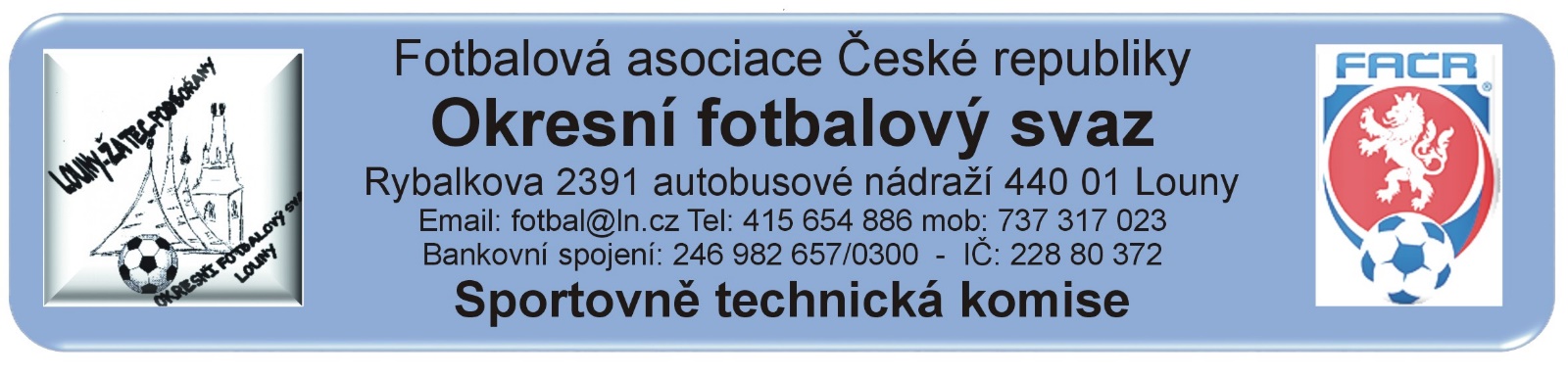 ZÁPIS č. 11 / 2019Datum konání:  30. října 2019Přítomni: Mička,  Rubeš. Pavlas, Vokurka  předal zprávu  písemněHost:  Došlá pošta: FK Dobroměřice – vyhodnocení turnaje mladší přípravky z 27.10.2019ZD Ročov – změna termínuSj Žatec – vyhodnocení turnaje mladší přípravky z 12.10.2019Tn Podbořany - vyhodnocení turnaje mladší přípravky z 27.10.2019Změny termínů, popř. výkopů:STK schválila změny termínů utkání 2019424…A2A1103 ZD Ročov – FK Hlubany so 2.11.2019 ve 14:00 hod.Poplatek za změnu termínu bude účtován tučně vytištěnému oddílu (žádajícímu).Čekání na vyjádření klubu k podané žádosti na změnu termínu:.Schvalování výsledků utkání:Okresní přebor dospělých 2019424A1A – 11. kolo (10. Berger) 26. – 27. října 2019Všechny utkání sehrána, výsledky schváleny.Závady:. Bez závad3. třída dospělých 2019424A2A –  10. kolo (10. Berger) 26. – 27. října 2019všechna utkání sehrána, výsledky schváleny Závady: Vedoucí družstva hostů nepotvrdil po utkání A2A1002 Lenešice B – Lubenec základní údaje4. třída dospělých 2019424A3A – 9. kolo (1. Berger) 26. – 27. října 2019Všechna utkání sehrána, výsledky schváleny. Závady: Bez závadMF starších žáků 2019424E1A:  8. kolo  - 26. – 27. října 2019všechna utkání sehrána, výsledky schválenyZávady:  Nedelegování rozhodčích na utkání 0803 Pátek/Bezděkov – Perštejn a na utkání 0804 Podbořany – Vejprty/Kovářská.OP starší přípravky 2019424G1A: závěrečný turnaj č. 8 za účasti všech družstev,  27. října 2019 Organizátor Slavoj Žatec  závady: Narušení předání cen předčasným odjezdem Sok. Lenešice, organizátor nezaslal vyhodnoceníOP mladší přípravky 2019424H1A : turnaj č.7.   – 27. října 2019:Organizátor  FK Dobroměřicezávady:  Bez závadOrganizátor  Tatran Podbořanyzávady: Bez závad    Rozhodnutí STK: STK důrazně žádá vedoucí družstev aby před potvrzením údajů po utkání pečlivě údaje zkontrolovali.Bylo zkontrolováno nastoupení hráčů ze soupisek vyššího družstva.. Předání  ostatním odborným komisím:Komise rozhodčích:OFS Chomutov:Prokeš Petr – neuzavřel ZoU E1A0805 Černovice - KlášterecDisciplinární komise: byly předány ZoU  A2A102, A3A0105STK podle § 28, odst. 1, procesního řádu FAČR, zahájila řízení o uložení pořádkové pokuty vůči níže vedeným klubům. Podle § 29, odst. 1, procesního řádu FAČR, považuje STK skutková zjištění pro uložení pořádkové pokuty za dostatečná  a ukládá klubům podle § 7, odst. 3, písm. d, SŘ FAČR, finanční pokutu. Evidence udělených ŽK v rámci utkání (RMS, příloha č. 6)4x ŽK – 100 Kč:    Dospělí:  5x ŽK – 200 Kč: Dospělí:  Baník Buškovice, SK Černčice6x ŽK – 300 Kč: Dospělí:  7x a více ŽK – 400 Kč: Dospělí:  Finanční pokuta (RMS, příloha č. 9) :Spartak Lubenec     400.- Kč Poplatky za změny termínů (RMS kap. I/ Všeobecná ustanocení, odst. c) :ZD Ročov – 600.- KčPoplatek za podání protestu:Pokuty a poplatky budou klubům zaneseny do sběrné faktury v IS. Poučení:Proti uvedeným rozhodnutím STK je možné podat odvolání do sedmi dnů k VV OFS, viz. Procesní řádFotbalové asociace České republiky § 21 .Odůvodnění rozhodnutí se vyhotovuje pouze za splnění podmínek uvedených v ust. § 26 odst. 2 Procesního řádu.                                                                                       Zapsal: Mička